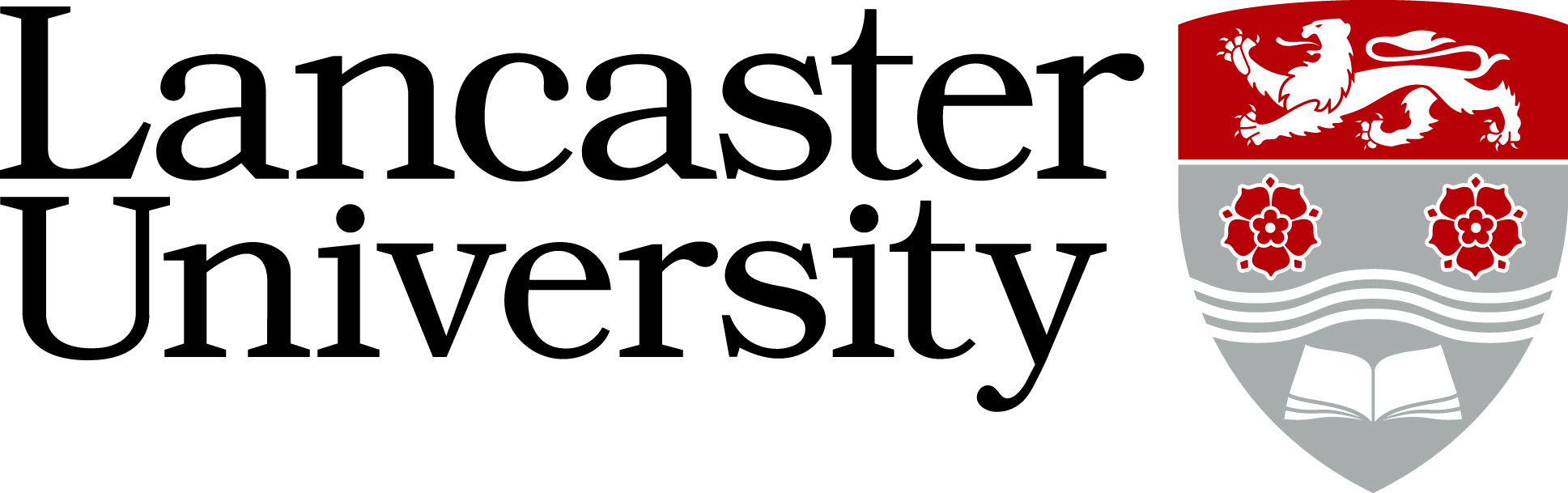 JOB DESCRIPTIONVacancy reference: 0719-24Job Title: Senior Research Associate (Lancaster University; Grade 7)/Senior Research Associate (University of Bristol, Grade J)/Research Associate (University of Edinburgh, Grade 7)/Research Associate (University of Manchester, Grade 6)/Research Fellow (University of Warwick, Grade 6*)*University of Warwick policy is that candidates who have not yet had their PhD conferred will be started as a Research Assistant (at the top of Grade 5). Upon receipt of the successful award of a PhD, they will be promoted to Research Fellow on the first point of Grade 6.Department/College:  Department of Mathematics and Statistics, Lancaster University; School of Mathematics, University of Bristol; School of Mathematics, University of Edinburgh;  Department of Mathematics, University of Manchester; Department of Statistics, University of Warwick;Directly Responsible To:  Depending on post/project:Professor Paul Fearnhead, Dr. Chris Nemeth and Dr. James Grant (for post at Lancaster); Professor Anthony Lee and Professor Christophe Andrieu (for post at Bristol); and Professor Gareth Roberts, Dr. Paul Jenkins and Dr. Matthew Thorpe (for post at Warwick); Professor Catherine Powell and Professor David Silvester (for post at Manchester); Dr Aretha Teckentrup, Prof Iain Murray or Dr. Sara Wade (for post at Edinburgh)Supervisory Responsibility For: N/AOther contactsInternal: Other Investigators, Senior Research Associates/ Research Associates/PhD students involved with the project; Staff and Students at the University; Colleagues in host Department.External:  Major Activities:To conduct research, write publications and present at conferences. The role carries responsibility for ensuring that research activities are in line with project objectives, and has autonomy to ensure that objectives are met.Supporting and undertaking research necessary to achieve your University’s aims within the Prob_AI Hub.To publish in leading machine learning, AI, statistical, mathematical or appropriate application journals and, where appropriate, to contribute to publications in these journals jointly with other members of the project.To engage with the other partner institutions and industrial project partners as directed by the investigators.To attend project meetings and events as directed by the investigators.To attend meetings, workshops and conferences in the UK and abroad, presenting research results and networking.To develop code that implements the methods developed in a way which supports reproducible research practice. To undertake any other duties as may be requested by the Investigators, provided that these are appropriate to the grade of the post.